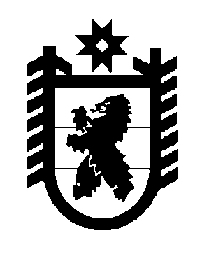 Российская Федерация Республика Карелия    ПРАВИТЕЛЬСТВО РЕСПУБЛИКИ КАРЕЛИЯПОСТАНОВЛЕНИЕот  11 января 2018 года № 3-Пг. Петрозаводск О внесении изменений в постановление Правительства 
Республики Карелия от 8 февраля 2017 года № 50-ППравительство Республики Карелия п о с т а н о в л я е т:1. Внести в  Порядок  предоставления из бюджета Республики Карелия субсидий на поддержку агропромышленного комплекса Республики Карелия, в том числе источником финансового обеспечения которых являются средства федерального бюджета, юридическим лицам (за исключением субсидий государственным (муниципальным) учреждениям), индивидуальным предпринимателям, а также физическим лицам – производителям товаров, работ, услуг, утвержденный постановлением Правительства Республики Карелия от 8 февраля 2017 года № 50-П «Об утверждении Порядка предоставления из бюджета Республики Карелия субсидий на поддержку агропромышленного комплекса Республики Карелия, в том числе источником финансового обеспечения которых являются средства федерального бюджета, юридическим лицам (за исключением субсидий государственным (муниципальным) учреждениям), индивидуальным предпринимателям, а также физическим лицам – производителям товаров, работ, услуг» (Собрание законодательства Республики Карелия, 2017, № 2, ст. 191; Официальный интернет-портал правовой информации  (www.pravo.gov.ru), 10 апреля                       2017 года, № 1000201704100004; 7 августа 2017 года,  № 1000201708070007;                       18 сентября 2017 года, № 1000201709180001; 7 ноября 2017 года,                               № 1000201711070009; 24 ноября 2017 года, № 1000201711240010;                                    8 декабря 2017 года, № 1000201712080004), следующие изменения: пункт 2 изложить в следующей редакции:«2. Субсидии предоставляются на следующие цели:1) реализацию мероприятий по содействию достижению целевых показателей реализации региональных программ развития агропромышленного комплекса;2) мероприятия по поддержке племенного крупного рогатого скота мясного направления;3) реализацию мероприятий по повышению продуктивности в  молочном скотоводстве;4) реализацию мероприятий по предоставлению субсидии на 1 килограмм реализованного и (или) отгруженного на собственную переработку молока;5) компенсацию части первоначального взноса по приобретению предметов лизинга сельскохозяйственной техники, специализированного автотранспорта и  технологического оборудования;6) реализацию мероприятий по возмещению части прямых понесенных затрат на создание и модернизацию объектов агропромышленного комплекса, а также на приобретение техники и оборудования;7) реализацию мероприятий по возмещению части процентной ставки по инвестиционным кредитам (займам) в агропромышленном комплексе;8) возмещение части затрат на приобретение новой техники, машин, оборудования;9) мероприятия по поддержке доходности в области животноводства;10) мероприятия по закладке многолетних ягодных и (или) ягодных кустарниковых насаждений;11) реализацию мероприятий по оказанию несвязанной поддержки сельскохозяйственным товаропроизводителям в области растениеводства;12) мероприятия по развитию альтернативных видов животноводства в малых формах хозяйствования;13) возмещение части затрат на разработку проектно-сметной документации на реконструкцию мелиоративных систем общего и индивидуального пользования;14) возмещение части затрат на разработку проектной документации на проведение культуртехнических мероприятий;15) реализацию мероприятий по мелиорации земель сельскохозяй-ственного назначения (проведение гидромелиоративных мероприятий);16) реализацию мероприятий по мелиорации земель сельскохозяй-ственного назначения (проведение культуртехнических мероприятий);17) мероприятия по повышению почвенного плодородия;18) реализацию мероприятий по возмещению части затрат на уплату процентов по кредитам, полученным в российских кредитных организациях, на развитие аквакультуры (рыбоводство) и товарного осетроводства;19) грантовую поддержку сельскохозяйственных потребительских кооперативов в области аквакультуры;20) мероприятия по реализации инвестиционных проектов в агропромышленном комплексе;  21) мероприятия по поддержке профессиональных кадров;22) приобретение племенного молодняка крупного рогатого скота молочного направления.»;в пункте 5:в подпункте 3 цифры «10, 12 – 15» заменить цифрами «10, 11, 13 – 17»; подпункт 4 признать утратившим силу;абзац третий пункта 10 после слова «субсидий» дополнить словами «и целевых индикаторов производственно-хозяйственной деятельности,»;в пункте 12:подпункты 1 – 2 изложить в следующей редакции: «1) субсидия на реализацию мероприятий по оказанию содействия достижению целевых показателей реализации региональных программ развития агропромышленного комплекса в рамках основного мероприятия «Содействие развитию племенного животноводства» предоставляется:сельскохозяйственным товаропроизводителям,  за исключением граждан, ведущих личное подсобное хозяйство, включенным в перечень племенных организаций, утверждаемый Министерством, при условии содержания племенного маточного поголовья сельскохозяйственных животных исходя из ставки за 1 условную голову;организациям по искусственному осеменению сельскохозяйственных животных, включенным в перечень, утверждаемый Министерством, при условии содержания (по состоянию на 1 января текущего финансового года) племенных быков-производителей, проверенных по качеству потомства или находящихся в процессе оценки этого качества, исходя из ставки за 1 голову;организациям по искусственному осеменению сельскохозяйственных животных при условии приобретения племенных быков-производителей молочного направления в племенных стадах, зарегистрированных в государственном племенном регистре, в том числе по импорту, исходя из ставки за 1 килограмм живой массы;сельскохозяйственным товаропроизводителям,  за исключением граждан, ведущих личное подсобное хозяйство, при условии приобретения племенного молодняка сельскохозяйственных животных исходя из ставки за 1 голову (кроме приобретенного по импорту);организациям по искусственному осеменению сельскохозяйственных животных при условии приобретения семени племенных быков-производителей молочного направления, в том числе по импорту, проверенных по качеству потомства, исходя из ставки за 1 дозу;организациям по искусственному осеменению сельскохозяйственных животных при условии оказания услуг по искусственному осеменению крупного рогатого скота крестьянским (фермерским) хозяйствам, индивидуальным предпринимателям и хозяйствам населения исходя из ставки за 1 осемененную голову.Ставки указанной субсидии определяются Министерством в пределах доведенных лимитов бюджетных обязательств на указанные цели.Субсидия предоставляется в соответствии с нормативными правовыми актами Правительства Российской Федерации и Министерства сельского хозяйства Российской Федерации; 2) субсидия на мероприятия по поддержке племенного крупного рогатого скота мясного направления в рамках основного мероприятия «Содействие развитию племенного животноводства» предоставляется сельскохозяй-ственным товаропроизводителям, за исключением граждан, ведущих личное подсобное хозяйство, на приобретение племенного молодняка крупного рогатого скота мясного направления в племенных стадах, зарегистрированных в государственном племенном регистре, исходя из ставки за 1 килограмм живой массы, при условии увеличения численности маточного поголовья крупного рогатого скота мясного направления на количество приобретенного молодняка по состоянию на 1 декабря текущего финансового года по сравнению с показателями на 1 января текущего финансового года.Ставки указанной субсидии определяются Министерством в пределах доведенных лимитов бюджетных обязательств на указанные цели.»;в абзаце первом подпункта 3:слова «крупного рогатого скота молочного направления» заменить словами «в  молочном скотоводстве»; после слова «молока» дополнить словами «за декабрь отчетного финансового года и январь – ноябрь текущего финансового года»; абзац первый подпункта 4 после слов «при условии» дополнить словами «сохранения поголовья дойного стада коров на 1 января текущего финансового года по сравнению с показателями на 1 января предшествующего финансового года (для сельскохозяйственных организаций, созданных в предшествующем финансовом году, – на дату их создания),»;подпункты 5 – 8 изложить в следующей редакции:«5) субсидия на приобретение племенного молодняка крупного рогатого скота молочного направления предоставляется сельскохозяйственным организациям и  крестьянским (фермерским) хозяйствам на возмещение части затрат на приобретение племенного молодняка крупного рогатого скота молочного направления при соблюдении одного из следующих условий: реконструкции или строительства молочно-товарной фермы на 50 скотомест и более сельскохозяйственными организациями, на 10 скотомест и более –  крестьянскими (фермерскими) хозяйствами; увеличения поголовья маточного стада крупного рогатого скота молочного направления на 1 октября текущего финансового года по сравнению с показателями на 1 января текущего финансового года на количество голов приобретенного молодняка крупного рогатого скота молочного направления.Ставки указанной субсидии определяются Министерством в пределах доведенных лимитов бюджетных обязательств на указанные цели;6) субсидия на компенсацию части первоначального взноса по приобретению предметов лизинга сельскохозяйственной техники, специализированного автотранспорта и технологического оборудования предоставляется сельскохозяйственным товаропроизводителям (за исключением граждан, ведущих личное подсобное хозяйство), а также организациям агропромышленного комплекса на возмещение затрат на уплату части первоначального  взноса при заключении договора лизинга в текущем финансовом году на приобретение новой сельскохозяйственной техники, специализированного автотранспорта и технологического оборудования в соответствии с перечнем, утверждаемым Министерством.Субсидия предоставляется при условии:сохранения или увеличения объема производства основного вида производимой продукции; использования сельскохозяйственной техники, специализированного автотранспорта и технологического оборудования лизингополучателем по назначению до истечения срока амортизации.Ставка (размер в процентах) указанной субсидии определяется Министерством в пределах доведенных лимитов бюджетных обязательств на указанные цели;7) субсидия на мероприятия по реализации инвестиционных проектов в агропромышленном комплексе предоставляется сельскохозяйственным товаропроизводителям (за исключением граждан, ведущих личное подсобное хозяйство), а также организациям агропромышленного комплекса при условии создания, реконструкции и (или) модернизации:животноводческих комплексов молочного направления (молочных ферм) с поголовьем не менее 20 коров или 60 коз;рыбоводных селекционно-племенных хозяйств;специализированных линий для производства рыбных кормов;овощехранилищ (картофелехранилищ). Субсидия предоставляется на возмещение части прямых понесенных затрат на создание, реконструкцию и (или) модернизацию объектов, строительство, реконструкция и (или) модернизация которых или приобретение и монтаж оборудования специализированных линий для производства рыбных кормов на которых начаты не ранее чем за 2 года, предшествующих году предоставления субсидии, и будут завершены не позднее 31 декабря года, следующего за годом предоставления субсидии, не подпадающих под субсидирование в соответствии с условиями, установленными подпунктом 11 настоящего пункта.Субсидия не может служить источником финансового обеспечения расходов, связанных с разработкой проектной документации и проведением инженерных изысканий, выполняемых для подготовки такой проектной документации, проведением государственной экспертизы проектной документации и результатов инженерных изысканий и проведением проверки достоверности определения сметной стоимости объектов.Ставка (размер в процентах) указанной субсидии определяется Министерством в пределах доведенных лимитов бюджетных обязательств на указанные цели;8) субсидия на возмещение части затрат на приобретение новой техники, машин, оборудования предоставляется сельскохозяйственным товаропроизводителям (за исключением граждан, ведущих личное подсобное хозяйство), а также организациям агропромышленного комплекса при условии приобретения в текущем финансовом году новой техники, машин и оборудования (в том числе оборудования для переработки рыбы) в соответствии с перечнем, утверждаемым Министерством.Субсидия предоставляется при условии:сохранения или увеличения объема производства основного вида производимой продукции; использования собственником техники, машин и оборудования по назначению до истечения срока амортизации.Ставка (размер в процентах) указанной субсидии определяется Министерством в пределах доведенных лимитов бюджетных обязательств на указанные цели;»;в абзаце третьем подпункта 10 слова «на 1 декабря» заменить словами «на 1 июля»;дополнить  подпунктом 11 следующего содержания: «11) субсидия на реализацию мероприятий по возмещению части прямых понесенных затрат на создание и модернизацию объектов агропромышленного комплекса, а также на приобретение техники и оборудования предоставляется сельскохозяйственным товаропроизводителям (за исключением граждан, ведущих личное подсобное хозяйство) и российским организациям, прошедшим отбор в порядке, предусмотренном Министерством сельского хозяйства Российской Федерации, на возмещение части прямых понесенных затрат на создание и (или) модернизацию объектов растениеводства и животноводства, а также на приобретение техники и оборудования. Строительство и (или) модернизация объектов должны быть начаты не ранее чем за 3 года, предшествующих году предоставления субсидии. Субсидия не может служить источником финансового обеспечения расходов, связанных с   разработкой проектной документации и проведением инженерных изысканий,   выполняемых   для подготовки такой проектной документации, проведением государственной экспертизы проектной документации и результатов инженерных изысканий и проведением проверки достоверности определения сметной стоимости объектов.     Субсидия предоставляется в соответствии с нормативными правовыми актами Правительства Российской Федерации и Министерства сельского хозяйства Российской Федерации.     Ставка (размер в процентах) указанной субсидии определяется Министерством в пределах доведенных лимитов бюджетных обязательств на указанные цели.»;пункт 13 дополнить подпунктом 4 следующего содержания:«4) субсидия на мероприятия по закладке многолетних ягодных и (или) ягодных кустарниковых насаждений предоставляется сельскохозяйственным товаропроизводителям (за исключением граждан, ведущих личное подсобное хозяйство) на закладку многолетних ягодных и (или) ягодных кустарниковых насаждений на площади не менее 1 гектара при условии увеличения площадей, занятых многолетними ягодными и (или) ягодными кустарниковыми насаждениями, исходя из ставки за 1 гектар площади, вводимой в оборот. Ставки указанной субсидии определяются Министерством в пределах доведенных лимитов бюджетных обязательств на указанные цели.»;в пункте 14:в абзаце первом подпункта 2 слова «гидромелиоративных мероприятий» заменить словами «мероприятий по мелиорации земель сельскохозяй-ственного назначения (проведение гидромелиоративных мероприятий)»;в абзаце первом подпункта 3 слова «культуртехнических мероприятий» заменить словами «мероприятий по мелиорации земель сельскохозяй-ственного назначения (проведение культуртехнических мероприятий)»;в подпункте 4:абзац второй изложить в следующей редакции:«сельскохозяйственным товаропроизводителям (за исключением граждан, ведущих личное подсобное хозяйство) на финансовое обеспечение части затрат на приобретение минеральных удобрений российского производства в пересчете на действующее вещество не менее 70 килограммов на 1 гектар по ставке (размер в процентах) дифференцированно, в зависимости от увеличения удобренной площади в отчетном финансовом году по отношению к году, предшествующему отчетному финансовому году. Ставки указанной субсидии определяются Министерством в пределах доведенных лимитов бюджетных обязательств на указанные цели;»;в абзаце третьем слова «под картофель, овощные, зерновые и кормовые культуры,» исключить;дополнить абзацем следующего содержания:«сельскохозяйственным товаропроизводителям (за исключением граждан, ведущих личное подсобное хозяйство) при условии вовлечения в оборот неиспользуемых земель сельскохозяйственного назначения за счет проведения мероприятий по расчистке от древесной и травянистой растительности, кочек, пней, мха, камней и иных предметов, первичной обработке почвы, по ставке (размер в процентах), определяемой Министерством в пределах доведенных лимитов бюджетных обязательств на указанные цели;»;дополнить подпунктом 5 следующего содержания:«5) субсидия на возмещение части затрат на разработку проектной  документации на проведение культуртехнических мероприятий предоставляется сельскохозяйственным товаропроизводителям (за исключением граждан, ведущих личное подсобное хозяйство) при условии разработки проектной документации в соответствии с техническим заданием, включающим экспертизу сметной стоимости, на расчистку мелиорируемых земель от древесной и травянистой растительности, кочек, пней, мха, камней и иных предметов, на рыхление, пескование, глинование, землевание, плантаж и первичную обработку почвы.Ставка (размер в процентах) указанной субсидии определяется Министерством в пределах доведенных лимитов бюджетных обязательств на указанные цели.»;пункт 15 изложить в следующей редакции: «15. Субсидия на мероприятия по развитию альтернативных видов животноводства в малых формах хозяйствования в соответствии с подпрограммой  «Поддержка малых форм хозяйствования» Государственной программы предоставляется индивидуальным предпринимателям, крестьянским (фермерским) хозяйствам на содержание поголовья сельскохозяйственных животных при условии отсутствия поголовья свиней и обеспечения ветеринарного благополучия в хозяйстве на одно хозяйство один раз в течение текущего финансового года.Виды сельскохозяйственных животных, ставки, применяемые для определения размера указанной субсидии, определяются Министерством в пределах доведенных лимитов бюджетных обязательств на указанные цели.»;подпункт 1 пункта 16 признать утратившим силу;пункт 18 изложить в следующей редакции:«18. Субсидия в соответствии с подпрограммой «Развитие рыбного хозяйства» Государственной программы предоставляется по следующим направлениям:1) субсидия на грантовую поддержку сельскохозяйственных потребительских кооперативов в области аквакультуры, состоящих не менее чем из 4 членов, являющихся организациями и (или) индивидуальными предпринимателями, осуществляющими товарное рыбоводство, при условии ввода в эксплуатацию линий по переработке рыбы мощностью не менее 500 тонн готовой продукции в год.  Ставка (размер в процентах) указанной субсидии определяется Министерством в пределах доведенных лимитов бюджетных обязательств на указанные цели;2) субсидия на реализацию мероприятий по возмещению части затрат на уплату процентов по кредитам, полученным в российских кредитных организациях, на развитие аквакультуры (рыбоводство) и товарного осетроводства предоставляется сельскохозяйственным товаропроизводителям, за исключением граждан, ведущих личное подсобное хозяйство, по кредитным договорам, заключенным с 1 января 2014 года для реализации инвестиционных проектов, направленных на развитие товарной аквакультуры, за исключением осетровых видов рыб:на срок от 1 года до 3 лет – на приобретение кормов и рыбопосадочного материала;на срок до 10 лет – на строительство, реконструкцию и (или) модернизацию объектов рыбоводной инфраструктуры, объектов по производству кормов и рыбопосадочного материала для товарной аквакультуры, объектов по переработке и хранению продукции аквакультуры, а также на приобретение техники, специализированных судов, транспортных средств и оборудования для разведения, содержания и выращивания объектов товарной аквакультуры в соответствии с классификаторами в области аквакультуры (рыбоводства), утвержденными согласно части 4 статьи 3 Федерального закона от 2 июля 2013 года № 148-ФЗ «Об аквакультуре (рыбоводстве) и о внесении изменений в отдельные законодательные акты Российской Федерации».Инвестиционные проекты, указанные в настоящем подпункте, отбираются в порядке, определенном Министерством.Субсидия предоставляется при условии выполнения заемщиком обязательств по погашению основного долга. Часть затрат на уплату процентов, начисленных и уплаченных по просроченной ссудной задолженности, не возмещается. Средства на возмещение части затрат, предоставляемые заемщикам, не должны превышать фактические затраты заемщика на уплату процентов по кредитам, а также предельный расчетный размер указанных средств на текущий финансовый год, предусмотренный соглашением с Министерством.В случае если заемщик привлек кредит частями по договору об открытии кредитной линии, срок пользования каждой частью кредита считается сроком действия кредитного договора.В случае если заемщик привлек кредит в иностранной валюте, возмещение части затрат указанному заемщику осуществляется исходя из курса рубля по отношению к иностранной валюте, установленного Центральным банком Российской Федерации на дату уплаты процентов по кредиту.Ставка субсидии определяется Министерством в пределах доведенных лимитов бюджетных обязательств на указанные цели.Субсидия предоставляется в соответствии с нормативными правовыми актами Правительства Российской Федерации и Министерства сельского хозяйства Российской Федерации.»;в пункте 19 слово «возмещение» заменить словами «финансовое обеспечение»;в пункте 23 цифры «, 19» исключить; абзацы первый – второй пункта 24 изложить в следующей редакции:«24. Субсидии, указанные в подпунктах 1,  4 (по направлениям, указанным в абзацах втором, третьем), 5 пункта 14, пункте 19 настоящего  Порядка, предоставляются из бюджета Республики Карелия на финансовое обеспечение затрат в связи с производством (реализацией) товаров, выполнением работ, оказанием услуг с требованием подтверждения использования полученных средств получателями субсидий.Авансовые выплаты по субсидиям, указанным в подпунктах 1,  5 пункта 14 настоящего Порядка предоставляются в размере 50 процентов от общей суммы субсидии, предусмотренной на указанные цели; по субсидии, указанной в подпункте 4 пункта 14 настоящего Порядка (по направлениям, указанным в абзацах втором, третьем), – в размере 70 процентов от общей суммы субсидии, предусмотренной на указанные цели; по субсидии, указанной в пункте 19 настоящего Порядка, – в размере 90 процентов от общей суммы субсидии, предусмотренной на указанные цели.»; пункт 26 изложить в следующей редакции: «26. Перечень показателей результативности предоставления субсидий и целевых индикаторов производственно-хозяйственной деятельности устанавливается Министерством. Сроки и формы представления получателем субсидии отчетности о достижении установленных значений показателей результативности и целевых индикаторов производственно-хозяйственной деятельности, отчетности об осуществлении расходов, источником финансового обеспечения которых является субсидия, устанавливаются в соглашении.»;абзац 6 пункта 27 после слов «предоставления субсидий» дополнить словами «и целевых индикаторов производственно-хозяйственной деятельности»;в  пункте 28 формулу «k = SUM Di / m» заменить формулой                             «k = (SUM Di / m) х 2»; в приложении 1:пункт 1 дополнить абзацами следующего содержания:«Для получения субсидии при условии оказания услуг по искусственному осеменению крупного рогатого скота крестьянским (фермерским) хозяйствам, индивидуальным предпринимателям и хозяйствам населения дополнительно представляются:отчет об искусственном осеменении крупного рогатого скота ежемесячно по форме, установленной Министерством;заверенные получателем субсидии копии документа, подтверждающего оплату услуги по искусственному осеменению крупного рогатого скота, договора об оказании услуг по искусственному осеменению крупного рогатого скота.»;абзац четвертый пункта 2 после слов «на ферме» дополнить словами «по состоянию на 1 января, 1 февраля текущего финансового года и»;пункты 5 – 6 изложить в следующей редакции:«5. Субсидия на компенсацию части первоначального взноса по приобретению предметов лизинга сельскохозяйственной техники, специализированного автотранспорта и технологического оборудования:справка-расчет на получение субсидии по форме, установленной Министерством;отчетность о финансово-экономическом состоянии товаропроизводителей агропромышленного комплекса;заверенные получателем субсидии копии договоров лизинга, платежных документов, подтверждающих оплату первоначального взноса лизингодателю в соответствии с заключенным договором лизинга, счетов или счетов-фактур, накладных, акта приема-передачи предмета лизинга, технических паспортов  (паспортов) на сельскохозяйственную технику, специализированный автотранспорт и технологическое оборудование.6. Субсидия на приобретение племенного молодняка крупного рогатого скота молочного направления: справка-расчет по форме, установленной Министерством;отчетность о финансово-экономическом состоянии товаропроизводителей агропромышленного комплекса;копии отчетов о движении скота и птицы на ферме по состоянию                           на 1 января, на 1 октября текущего финансового года и  за месяц, в котором произошло поступление племенного молодняка крупного рогатого скота, заверенные получателем субсидии;копии платежных документов, подтверждающих в полном объеме оплату приобретения племенного молодняка крупного рогатого скота, заверенные получателем субсидии;копии счетов или счетов-фактур и документов, подтверждающих получение племенного молодняка крупного рогатого скота, заверенные получателем субсидии;копии племенных свидетельств приобретения племенного молодняка крупного рогатого скота, заверенные получателем субсидии;копии акта приемки объекта и (или) разрешения на ввод объекта в эксплуатацию, заверенные получателем субсидии.»;в пункте 7:абзац первый изложить в следующей редакции: «7. Субсидия на возмещение части затрат на приобретение новой техники, машин, оборудования:»;абзац четвертый изложить в следующей редакции: «заверенные получателем субсидии копии договоров о приобретении техники, машин и оборудования, актов приема-передачи, счетов или счетов-фактур, накладных, платежных поручений, подтверждающих оплату приобретенных техники, машин и оборудования в полном объеме, документов, подтверждающих ввод в эксплуатацию техники, машин и оборудования, технических паспортов  (паспортов) на технику и оборудование и (или) паспортов самоходных машин.»;пункт 9 дополнить абзацем следующего содержания:«Для получения субсидии при условии увеличения поголовья дойного стада коров за счет ввода нетелей в текущем финансовом году дополнительно представляется копия отчета о движении скота и птицы на ферме по состоянию на 1 декабря текущего финансового года, заверенная получателем субсидии.»;дополнить пунктом 10.1 следующего содержания:«10.1. Субсидия на реализацию мероприятий по возмещению части прямых понесенных затрат на создание и модернизацию объектов агропромышленного комплекса, а также на приобретение техники и оборудования: справка-расчет по форме, установленной Министерством;отчетность о финансово-экономическом состоянии товаропроизводителей агропромышленного комплекса; копии договоров подряда на строительство и (или) модернизацию, актов о приемке выполненных работ с расшифровкой видов выполненных работ (по формам № КС-2), справок о стоимости выполненных работ и затрат (по формам № КС-3), платежных поручений, подтверждающих оплату выполненных работ.»;пункт 11 дополнить абзацем следующего содержания:«копия документа, подтверждающего реализацию семенного картофеля и (или) овощей открытого грунта в текущем финансовом году.»;дополнить пунктом 11.1 следующего содержания:«11.1. Субсидия на мероприятия по закладке многолетних ягодных и (или) ягодных кустарниковых насаждений:справка-расчет на получение субсидии по форме, установленной Министерством;отчетность о финансово-экономическом состоянии товаропроизводителей агропромышленного комплекса (за исключением индивидуальных предпринимателей и крестьянских (фермерских) хозяйств);перечень земельных участков, занятых многолетними насаждениями, с указанием их кадастровых номеров, площадей, заверенный получателем субсидии, по форме, установленной Министерством; сведения о размерах посевных площадей, занятых многолетними ягодными (или) ягодными кустарниковыми насаждениями и сборе урожая сельскохозяйственных культур за предыдущий финансовый год по форме, установленной Министерством;копии актов выполненных работ по закладке многолетних ягодных и (или) ягодных кустарниковых насаждений;копия акта приема многолетних насаждений по форме 404-АПК.»;дополнить пунктом 13.1 следующего содержания:«13.1 Субсидия на возмещение части затрат на разработку проектной  документации на проведение культуртехнических мероприятий:справка-расчет на получение субсидии по форме, установленной Министерством;отчетность о финансово-экономическом состоянии товаропроизводителей агропромышленного комплекса;заверенные получателем субсидии копии технического задания (задания на проектирование), договоров о выполнении работ (для получения авансовых выплат), платежных поручений, подтверждающих оплату выполненных работ в полном объеме, актов сдачи-приемки работ, экспертизы сметной стоимости, проектной документации.»;в абзаце первом пункта 14 слова «гидромелиоративных мероприятий» заменить словами «мероприятий по мелиорации земель сельскохозяй-ственного назначения (проведение гидромелиоративных мероприятий)»;в абзаце первом пункта 15 слова «культуртехнических мероприятий» заменить словами «мероприятий по мелиорации земель сельскохозяй-ственного назначения (проведение культуртехнических мероприятий)»;в пункте 16:абзац пятый изложить в следующей редакции:«заверенные получателем субсидии копии договоров о приобретении минеральных удобрений (для получения авансовых выплат), счетов или счетов-фактур, накладных, документов, подтверждающих в полном объеме оплату приобретенных минеральных удобрений, сертификатов или паспортов качества, договора об оказании услуг по ежегодному агрохимическому обследованию почв на плодородие в границах удобренных площадей в году, предшествующем отчетному финансовому году; акт об использовании минеральных удобрений с указанием удобренной площади по форме                  № 420-АПК, справка о проведении агрохимического обследования земель сельскохозяйственного назначения, проведенного не позднее чем за пять лет на дату обращения за субсидией, согласованная федеральным государственным бюджетным учреждением «Станция агрохимической службы «Карельская», по форме, установленной Министерством.»;дополнить абзацами следующего содержания:«Для получения субсидии при условии вовлечения в оборот неиспользуемых земель сельскохозяйственного назначения дополнительно представляются:заверенные получателем субсидии копии смет на проведение работ, необходимых для приведения земельного участка из земель сельскохозяйственного назначения в состояние, пригодное для ведения сельского хозяйства, копии экспертизы сметной стоимости, копии актов выполненных работ, акта комиссии по приемке выполненных работ по введению в оборот неиспользуемых земель сельскохозяйственного назначения по форме, установленной Министерством.При выполнении работ (услуг) с участием сторонних организаций дополнительно представляются копии договора о выполнении работ (услуг)  сторонними организациями, счета или счета-фактуры, платежных поручений,  подтверждающих оплату работ (услуг) сторонних организаций  в полном объеме, заверенные получателем субсидии.»;абзац первый пункта 17 после слов «по развитию» дополнить словами «альтернативных видов»;подпункт 1 пункта 18 признать утратившим силу;абзац шестой подпункта 1 пункта 20 изложить в следующей редакции:«по кредитам, полученным в иностранной валюте, – заверенные получателем субсидии копии контракта, грузовой таможенной декларации (представляется после оформления в установленном порядке грузовой таможенной декларации в соответствии с контрактом), копии заявок на покупку валюты, копии заявлений о переводе валюты, копии платежных поручений и (или) документов, подтверждающих открытие аккредитива на оплату, копии свифтовых сообщений о подтверждении перевода валюты, копия паспорта импортной сделки, копия ведомости банковского контроля по контракту, копии актов приемки-передачи.»; абзац четвертый пункта 21 изложить в следующей редакции:«копии документов специалиста: трудового договора, трудовой книжки, паспорта гражданина Российской Федерации или иного документа, удостоверяющего личность, документа, подтверждающего наличие высшего или среднего профессионального образования, военного билета (в случае поступления на работу после увольнения с военной службы в запас) (для получения авансовых выплат), копия платежного поручения, подтверждающего перечисление единовременной денежной выплаты в полном объеме на расчетный счет специалиста.»;пункт 22 изложить в следующей редакции:«22. Субсидия на мероприятия по реализации инвестиционных проектов в агропромышленном комплексе:справка-расчет на получение субсидии по форме, установленной Министерством;отчетность о финансово-экономическом состоянии товаропроизводителей агропромышленного комплекса (за исключением индивидуальных предпринимателей и крестьянских (фермерских) хозяйств).При строительстве, реконструкции и (или) модернизации животноводческих комплексов молочного направления (молочных ферм), рыбоводных селекционно-племенных хозяйств, специализированных линий для производства рыбных кормов, овощехранилищ (картофелехранилищ) дополнительно представляются заверенные получателем субсидии копии:сводной сметы на строительство, реконструкцию и (или) модернизацию объекта;ценовой экспертизы сметной документации;разрешения на строительство в соответствии с требованием статьи 51 Градостроительного кодекса Российской Федерации.При проведении работ подрядным способом:заверенные получателем субсидии копии договоров о приобретении строительных материалов, о выполнении подрядных работ, технического надзора, документов, подтверждающих оплату выполненных работ и строительных материалов, в том числе по авансовым платежам, документов, подтверждающих получение строительных материалов (товарных накладных, универсальных передаточных документов, иных первичных учетных документов), счетов или счетов-фактур, актов о приемке выполненных работ с расшифровкой видов выполненных работ (по формам № КС-2), справок о стоимости выполненных работ (по формам № КС-3).При проведении работ хозяйственным способом:заверенные получателем субсидии копии приказа о назначении ответственных лиц, графика проведения работ хозяйственным способом и объема работ, сметы затрат, актов о списании строительных материалов в производство, договоров о приобретении строительных материалов, документов, подтверждающих получение материалов (товарных накладных, универсальных передаточных документов, иных первичных учетных документов), счетов или счетов-фактур, документов, подтверждающих оплату строительных материалов, документов, подтверждающих произведенные затраты на начисленную заработную плату работникам, осуществляющим проведение работ хозяйственным способом, актов о приемке выполненных работ с расшифровкой видов выполненных работ (по формам № КС-2), справок о стоимости выполненных работ и затрат (по формам № КС-3).При приобретении оборудования, входящего в состав сводной сметы:заверенные получателем субсидии копии договоров о приобретении оборудования, документов, подтверждающих оплату оборудования, в том числе по авансовым платежам, документов, подтверждающих получение оборудования (товарных накладных, универсальных передаточных документов, иных первичных учетных документов), счетов-фактур, актов о приемке-передаче оборудования в монтаж.При приобретении за иностранную валюту оборудования, входящего в состав сводной сметы:заверенные получателем субсидии копии контракта на приобретение оборудования зарубежного производства, платежных поручений и (или) документов, подтверждающих открытие аккредитива на оплату, свифтовых сообщений о подтверждении перевода валюты, грузовой таможенной декларации (представляется после оформления в установленном порядке грузовой таможенной декларации в соответствии с контрактом), паспорта импортной сделки, справки о состоянии паспорта импортной сделки.При создании, реконструкции и (или) модернизации рыбоводных селекционно-племенных хозяйств дополнительно представляются:копии документов об отнесении к определенному виду организации по  племенному животноводству.После ввода объекта в эксплуатацию:заверенные получателем субсидии копии акта приемки объекта и (или) разрешения на ввод объекта в эксплуатацию.При создании  специализированных линий для производства рыбных кормов дополнительно представляются:заверенные получателем субсидии копии договоров о приобретении и монтаже оборудования, актов приема-передачи, счетов или счетов-фактур, накладных, платежных поручений, подтверждающих оплату приобретенного оборудования и его монтаж, акта ввода в эксплуатацию производственной линии.При приобретении оборудования за иностранную валюту:заверенные получателем субсидии копии контракта на приобретение оборудования зарубежного производства, платежных поручений и (или) документов, подтверждающих открытие аккредитива на оплату, свифтовых сообщений о подтверждении перевода валюты, грузовой таможенной декларации (представляется после оформления в установленном порядке грузовой таможенной декларации в соответствии с контрактом), паспорта импортной сделки, справки о состоянии паспорта импортной сделки.»;дополнить пунктом 22.1 следующего содержания:«22.1. Субсидия на грантовую поддержку сельскохозяйственных потребительских кооперативов в области аквакультуры:справка-расчет на получение субсидии по форме, устанавливаемой Министерством;отчетность о финансово-экономическом состоянии товаропроизводителей агропромышленного комплекса;заверенные получателем субсидии копии договоров о приобретении и монтаже оборудования, актов приема-передачи, счетов или счетов-фактур, накладных, платежных поручений, подтверждающих оплату приобретенного оборудования и его монтаж, акта ввода в эксплуатацию производственной линии.При приобретении оборудования за иностранную валюту:заверенные получателем субсидии копии контракта на приобретение оборудования зарубежного производства, платежных поручений и (или) документов, подтверждающих открытие аккредитива на оплату, свифтовых сообщений о подтверждении перевода валюты, грузовой таможенной декларации (представляется после оформления в установленном порядке грузовой таможенной декларации в соответствии с контрактом), паспорта импортной сделки, справки о состоянии паспорта импортной сделки.При приобретении бывшего в эксплуатации оборудования дополнительно представляются: заверенные получателем субсидии копии документов, выданные организацией, имеющей лицензию на осуществление оценочной деятельности, подтверждающих стоимость оборудования.»;в приложении 2:в пункте 1:дополнить подпунктом «д1» следующего содержания:«д1) на оказание услуг по искусственному осеменению крупного рогатого скота:размер (объем) субсидии, предоставляемой получателю субсидии в текущем финансовом году, определяется по формуле:Vсубсидии = m x S,гдеVсубсидии – размер (объем) субсидии;m – количество услуг по искусственному осеменению крупного рогатого скота;S – ставка субсидии.»;в абзаце первом подпункта «з» слова «по краткосрочным кредитам (займам) и» исключить;в пункте 3 слова «крупного рогатого скота молочного направления» заменить словами «в  молочном скотоводстве»;пункты 5 – 6 изложить в следующей редакции:«5. Субсидия на приобретение племенного молодняка крупного рогатого скота молочного направления:размер (объем) субсидии, предоставляемой получателю субсидии в текущем финансовом году, определяется по формуле:Vсубсидии = m x S,гдеVсубсидии – размер (объем) субсидии;m – живая масса племенного молодняка крупного рогатого скота молочного направления в племенных стадах, зарегистрированных в государственном племенном регистре;S – ставка за килограмм живой массы племенного молодняка крупного рогатого скота молочного направления в племенных стадах, зарегистрированных в государственном племенном регистре.6. Субсидия на компенсацию части первоначального взноса по приобретению предметов лизинга сельскохозяйственной техники, специализированного автотранспорта и технологического оборудования:размер (объем) субсидии, предоставляемой получателю субсидии в текущем финансовом году, определяется по формуле:Vсубсидии = C x S,гдеС – первоначальный  взнос по договору лизинга о приобретении новой сельскохозяйственной техники, специализированного автотранспорта и технологического оборудования;S – ставка (размер в процентах от первоначального взноса по договору лизинга) субсидии.»;пункт 11 после слов «по развитию» дополнить словами «альтернативных видов»;дополнить пунктом 12.1 следующего содержания:«12.1. Субсидия на возмещение части затрат на разработку проектной  документации на проведение культуртехнических мероприятий:размер (объем) субсидии, предоставляемой получателю субсидии в текущем финансовом году, определяется по формуле:Vсубсидии = Z x S,гдеVсубсидии – размер (объем) субсидии;Z – стоимость выполненных работ без учета НДС;S – ставка (размер в процентах от стоимости выполненных работ) субсидии.»;в абзаце первом пункта 13 слова «гидромелиоративных мероприятий» заменить словами «мероприятий по мелиорации земель сельскохозяй-ственного назначения (проведение гидромелиоративных мероприятий)»;в абзаце первом подпункта 14 слова «культуртехнических мероприятий» заменить словами «мероприятий по мелиорации земель сельскохозяй-ственного назначения (проведение культуртехнических мероприятий)»;пункт 15 дополнить подпунктом «в» следующего содержания:«в) на вовлечение в оборот неиспользуемых земель сельскохозяй-ственного назначения:размер (объем) субсидии, предоставляемой получателю субсидии в текущем финансовом году, определяется по формуле:Vсубсидии = С x S,гдеVсубсидии – размер (объем) субсидии;С – стоимость прямых затрат выполненных работ;S – ставка (размер в процентах от стоимости выполненных работ) субсидии.»;в пункте 18 слово «перспективных» исключить;дополнить пунктами 19 – 21 следующего содержания:«19. Субсидия на мероприятия по закладке многолетних ягодных и (или) ягодных кустарниковых насаждений:размер (объем) субсидии, предоставляемой получателю субсидии в текущем финансовом году, определяется по формуле:Vсубсидии = К x S,гдеVсубсидии – размер (объем) субсидии;К – площадь многолетних ягодных и (или) ягодных кустарниковых насаждений, вводимой в оборот;S – ставка субсидии на 1 гектар площади многолетних ягодных и (или) ягодных кустарниковых насаждений, вводимой в оборот.20. Субсидия на реализацию мероприятий по возмещению части прямых понесенных затрат на создание и модернизацию объектов агропромыш-ленного комплекса, а также на приобретение техники и оборудования:размер (объем) субсидии, предоставляемой получателю субсидии в текущем финансовом году, определяется по формуле:Vсубсидии = C x S,гдеVсубсидии – размер (объем) субсидии;C – сумма прямых понесенных затрат на создание и модернизацию объектов агропромышленного комплекса;S – ставка (размер в процентах) субсидии.21. Субсидия на грантовую поддержу сельскохозяйственных потребительских кооперативов в области аквакультуры:размер (объем) субсидии, предоставляемой получателю субсидии в текущем финансовом году, определяется по формуле:Vсубсидии = C x S,гдеVсубсидии – размер (объем) субсидии;C – стоимость линии по переработке рыбы;S – ставка (размер в процентах от стоимости линии по переработке рыбы) субсидии.»;в приложении 3:в абзаце первом слова  «подпунктом «г» пункта 5» заменить словами «подпунктом «в» пункта 8»;в пункте 2:абзац третий признать утратившим силу;абзац четвертый изложить в следующей редакции:«содействие развитию малых форм хозяйствования;»;абзацы шестой, седьмой признать утратившими силу.2. Действие настоящего постановления распространяется на правоотношения, возникшие с 1 января 2018 года.
Исполняющий обязанности Главы Республики Карелия                                                                А.Е. Чепик